Воспитание дошкольников безопасному поведению на улице, знание и соблюдение ими правил дорожного движения – одна из актуальных тем сегодняшнего времени. Обучая детей правилам поведения на улице, мы педагоги группы старшего дошкольного возраста использовали разнообразные формы и методы работы: беседы, обсуждение ситуаций, наблюдения, заучивание стихов, просмотр презентаций, чтение художественной литературы, настольные и дидактические игры, художественное творчество. Старались создать у детей положительный настрой.Основной ресурс в обучении детей безопасному поведению на улице – пример отца и матери. Поэтому для родителей были проведены беседы, рекомендации. Наглядный материал: информационные плакаты, папки раскладушки. Воспитатель группы старшего дошкольного возраста                                                                                                          Н.П.ПрутовыхЗдесь на посту в любое время годаДежурит ловкий постовой.Он управляет сразу всеми, Кто перед ним на       мостовой!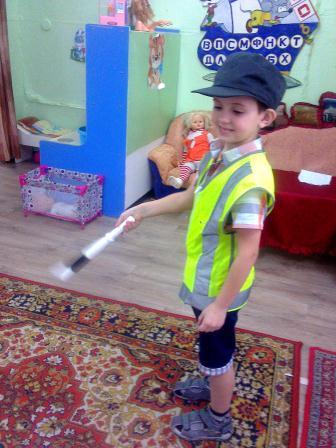 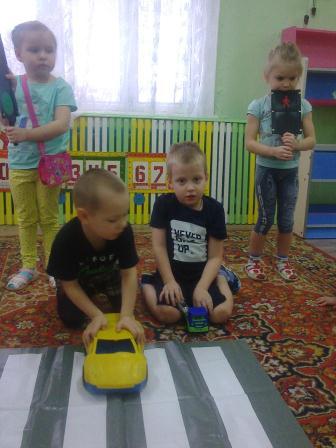 Хоть у вас терпенья нет,Подождите – красный свет!Желтый свет на пути – Приготовьтесь в  путь идти!Свет зеленый впереди-                           вот теперь переходи!На улице будьте внимательны, дети!Твёрдо запомните правила эти!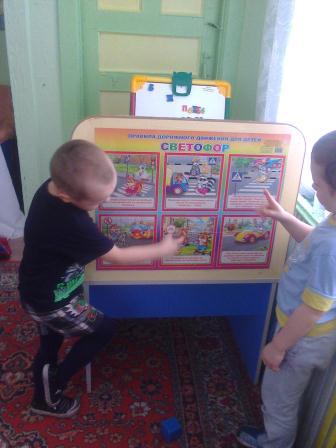 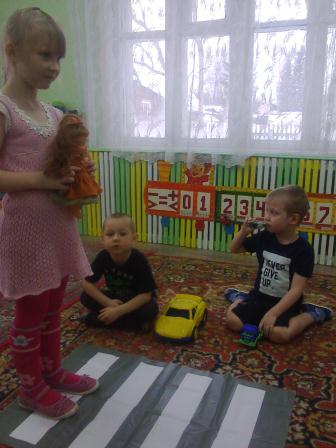 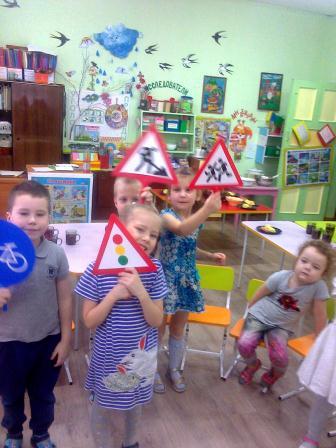 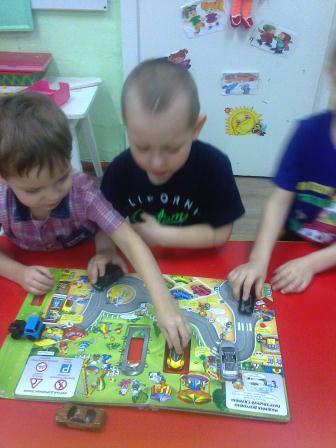 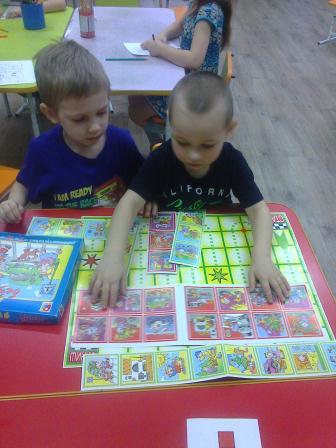 Шуршат по дорогамвесёлые шины.Спешат по дорогам- МАШИНЫ,МАШИНЫ!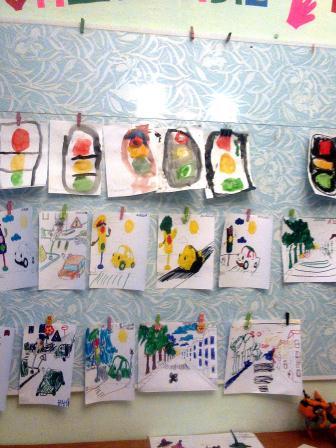 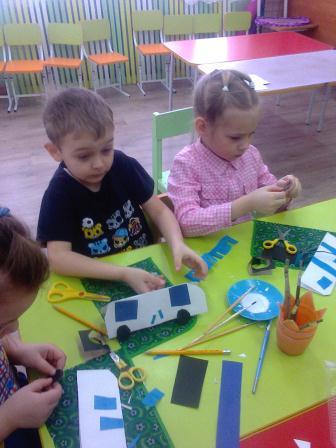 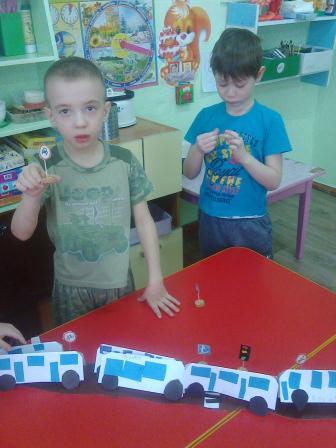 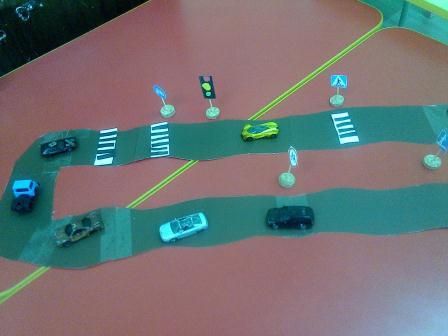 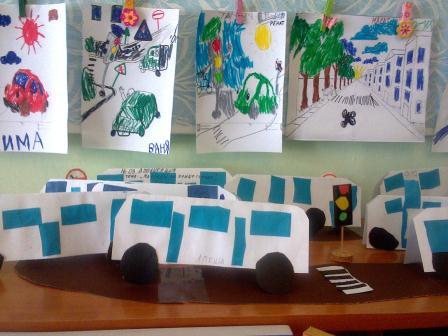 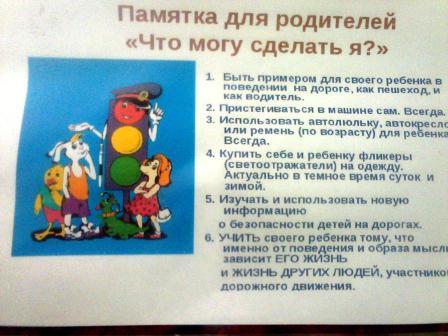 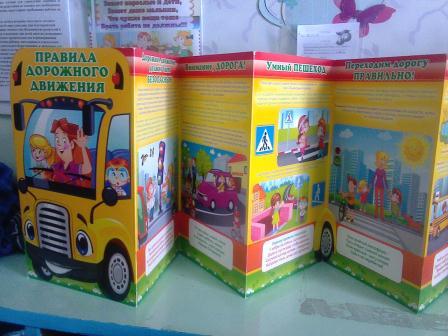 